ПОЛОЖЕНИЕо Конкурсной программеIX Фестиваля православной культуры и традиций малых городов и сельских поселений Руси «София»1. Общие положения1.1. Настоящее положение определяет цели и задачи Конкурсной программы (далее – Конкурс) IX Фестиваля православной культуры и традиций малых городов и сельских поселений Руси «София» (далее – Фестиваль), регламентирует условия и порядок его проведения.1.2. Организаторы Конкурса:Благотворительный фонд возрождения культуры и традиций малых городов Руси.Приход храма Софии Премудрости Божией в Средних Садовниках.При поддержке Комитета СФ по аграрно-продовольственной политике и природопользованию.1.3. Целями и задачами Конкурса являются:- содействие созданию условий для сохранения и развития самобытной культуры и творческих традиций в малых городах и сельских поселениях России;- популяризация российской певческой, танцевальной культуры, игры на народных инструментах;- организация информационной поддержки, содействие продвижению и росту исполнительского мастерства творческих коллективов из малых городов и сельских поселений;- участие в организации культурно-досуговой, социально-воспитательной и художественно-эстетической работы в малых городах и сельских поселениях;- укрепление межрегиональных связей на основе народного творчества;- мотивация изучения культурной географии России, содействие развитию внутреннего туризма.2. Участники Конкурса ФестиваляВ Конкурсе могут принять участие самодеятельные певческие, танцевальные и инструментальные творческие коллективы и индивидуальные исполнители духовной, русской классической и народной музыки из малых городов и сельских поселений России в двух возрастных категориях:- детская – 10 – 17 лет;- взрослая – от 18 лет и старше.3. Основные положения организации и проведения Конкурса Фестиваля, условия участия3.1. Участие во всех мероприятиях Конкурса Фестиваля бесплатное.3.2. Для выполнения исполнительно-распорядительных функций, связанных с организацией и проведением Конкурса Фестиваля формируется Дирекция Конкурса, руководителем которой назначается директор Благотворительного фонда возрождения культуры и традиций малых городов Руси.3.3. Для оценки выступлений участников формируется жюри Конкурса, в состав которого приглашаются профессиональные исполнители народной и классической музыки, преподаватели музыкальных ВУЗов, представители науки, культуры, общественные деятели. Состав жюри утверждается Дирекцией Конкурса.3.4. Заявки для участия в конкурсной программе и видеоролики принимаются на сайте Благотворительного фонда возрождения культуры и традиций малых городов Руси – www.fondrusi.ru в личном кабинете участников после предварительной регистрации. (См. приложение №3)3.5. Творческие коллективы и индивидуальные исполнители могут представить выступления по следующим направлениям:– вокал (в составе хора, ансамбля, трио, дуэта или соло);– игра на музыкальных инструментах (в составе оркестра, ансамбля, трио, дуэта или соло);– хореография;– национальные традиции народов России;–сохранение преемственности поколений, традиций и культуры на предприятиях АПК России3.6. Видеоролик должен соответствовать следующим техническим требованиям: файл в формате mp4, продолжительность – не более 5 минут, количество – 1 видеоролик, разрешение – высокое (1920х1080), видео должно быть со стабилизацией.3.7. Вся информация о Конкурсе Фестиваля, ходе его подготовки и проведении, его результаты публикуются на сайте Благотворительного фонда возрождения культуры и традиций малых городов Руси www.fondrusi.ru3.8. Члены жюри Конкурса выставляют оценки по десятибалльной шкале по каждому видеоролику, на основе которых рассчитывается средний балл выступления участника. Этот показатель определяет место участника в рейтинговой таблице голосования.3.9. Предусматривается определение победителей зрительского голосования по количеству «лайков» просмотренного ролика на канале.3.10. Оргкомитетом в рамках конкурсной программы могут быть установлены отдельные номинации.3.11. Жюри Конкурса из общего числа участников конкурсной программы определяет обладателей Гран-При, лауреатов и дипломантов Конкурса Фестиваля, что соответствует первому, второму и третьему местам.3.12. Грамоты обладателям Гран-При, победителям зрительского голосования, лауреатам и дипломантам направляются в личный кабинет участников Конкурса Фестиваля.3.13. Профессиональные творческие коллективы и исполнители не могут принимать участие в конкурсе.4. Согласие участников на публикацию4.1. Настоящее Положение является публичным предложением (офертой), подача заявки на участие в мероприятии (акцепта), означает полное и безоговорочное согласие со всеми условиями.4.2. Принимая участие в конкурсе, участник предоставляет организаторам разрешение (неисключительную лицензию): право на хранение, воспроизведение, копирование, публикацию, обнародование предоставленных материалов, сведений, фотографий и видеоматериалов, их выставочные (публичные) показы, а также распространение – сообщение общественности любыми способами, в том числе размещение в сети Интернет (включая социальные сети), с обязательным указанием сведений о предоставившем их лице/учреждении.4.3. Данное разрешение предоставляется учреждением/участником для использования материалов организатором в культурных и Уставных целях любыми способами, не запрещенными законодательством Российской Федерации.4.4. Организаторы конкурса не несут ответственность за какое бы то ни было несанкционированное использование или воспроизведение участниками конкурса материалов, охраняемых законом и за возможные последствия в случае неполучения соответствующих разрешений участниками у соответствующих правообладателей.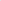 Приложение №1к Положению оКонкурсной программе IXФестиваля православной культуры и традиций малых городов и сельских поселений Руси «София»Перечень мероприятий Конкурсной программы IX Фестиваля православной культуры и традиций малых городов и сельских поселений Руси «София-2022»Прием заявок и видеороликов взрослой и детской возрастных категорий – с 03 сентября по 30 октября 2023 года включительно.Подведение итогов работы жюри и зрительского голосования– с 1 по 30 ноября 2023 года.Размещение видеороликов участников Конкурса в сети интернет – в течение заявочной кампании.Публикация итогов конкурса на сайте Благотворительного фонда возрождения культуры и традиций малых городов Руси www.fondrusi.ru – после подведения итогов.Грамоты обладателям Гран-При, победителям зрительского голосования, лауреатам и дипломантам направляются в личный кабинет участников Конкурса Фестиваля.Приложение №2к Положению оКонкурсной программе IXФестиваля православной культуры и традиций малых городов и сельских поселений Руси «София»СОГЛАСИЕна обработку персональных данныхЯ (далее - Субъект),__________________________________________________________,(фамилия, имя, отчество)документ, удостоверяющий личность___________серия________ №_____________, (вид документа)выдан___________________________________________________________________,(кем и когда)зарегистрированный(-ая) по адресу: _________________________________________________________________________________________________________________________________________________________________________________________,даю свое согласие Благотворительному фонду возрождения культуры и традиций малых городов Руси,зарегистрированному по адресу: 119019, г.Москва, ул. Новый Арбат, д. 15, этаж 5, помещ. 23/5, на обработку своих персональных данных, на следующих условиях: 1.	Оператор осуществляет обработку персональных данных Субъектаисключительно в целях формирования реестра участников IXФестиваля православной культуры и традиций малых городов и сельских поселений Руси «София», а также хранения данных об этих результатах на электронных носителях.2.	Перечень персональных данных, передаваемых Оператору на обработку:•	фамилия, имя, отчество;•	дата рождения;•	паспортные данные;•	контактный телефон (дом, сотовый, рабочий);•	фактический адрес проживания;•	адрес размещения офиса;•	прочие.3.	Субъект дает согласие на обработку Оператором своих персональных данных, то есть совершение, в том числе, следующих действий: обработку (включая сбор, систематизацию, накопление, хранение, уточнение (обновление, изменение), использование, обезличивание, блокирование, уничтожение персональных данных), при этом общее описание вышеуказанных способов обработки данных приведено в  Федеральном законе от 27.07.2006 № 152-ФЗ, а также на передачу такой информации третьим лицам, в случаях, установленных нормативными документами вышестоящих органов и законодательством.4.	Настоящее согласие действует бессрочно.5.	Настоящее согласие может быть отозвано Субъектом в любой момент по соглашению сторон. В случае неправомерного использованияпредоставленных данных соглашение отзывается письменным заявлением субъекта персональных данных.6.	Субъект по письменному запросу имеет право на получение информации, касающейся обработки его персональных данных (в соответствии с п.4 ст.14 Федерального закона от 27.06.2006 № 152-ФЗ). «____»______________ 2023 г.      __________________      ______________________ (подпись)(ФИО)Подтверждаю, что ознакомлен(-а) с положениями Федерального закона от 27.07.2006 №152-ФЗ «О персональных данных», права и обязанности в области защиты персональных данных мне разъяснены.«____»______________ 2023г.      __________________      _______________________(подпись)(ФИО)Приложение №3к Положению оКонкурсной программе IXФестиваля православной культуры и традиций малых городов и сельских поселений Руси «София»Зайти на сайт fondrusi.ru и нажать на «зарегистрироваться»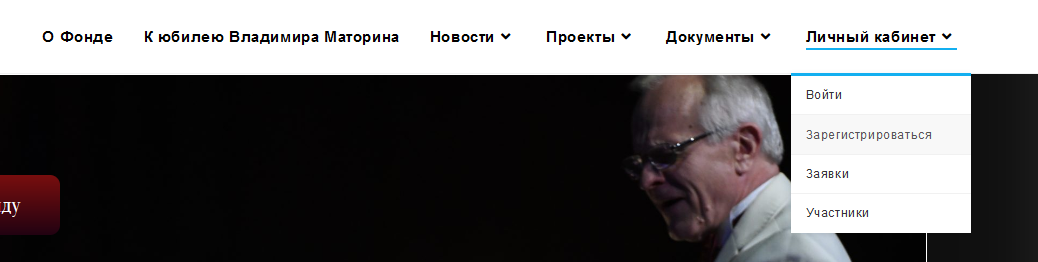 Заполнить все необходимые данные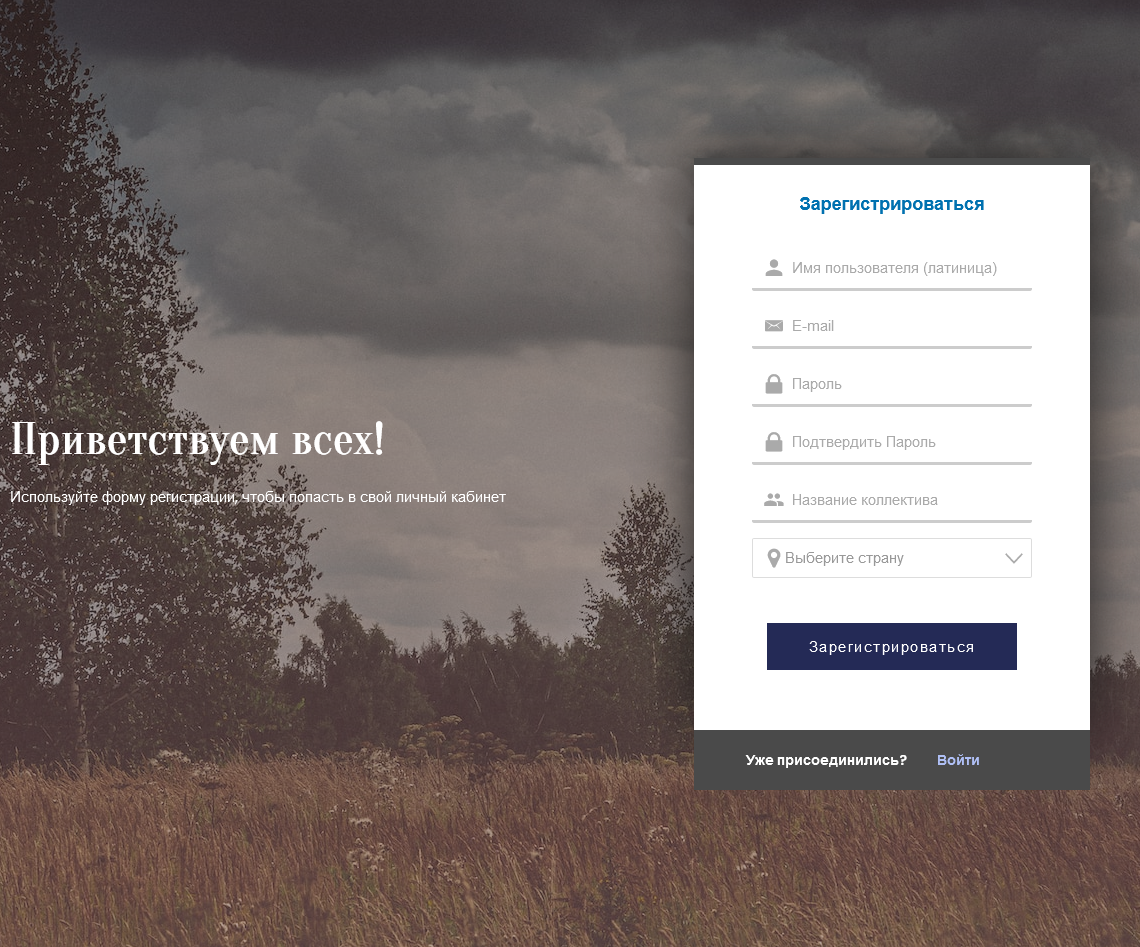 После регистрации новый пользователь попадает в свой личный кабинет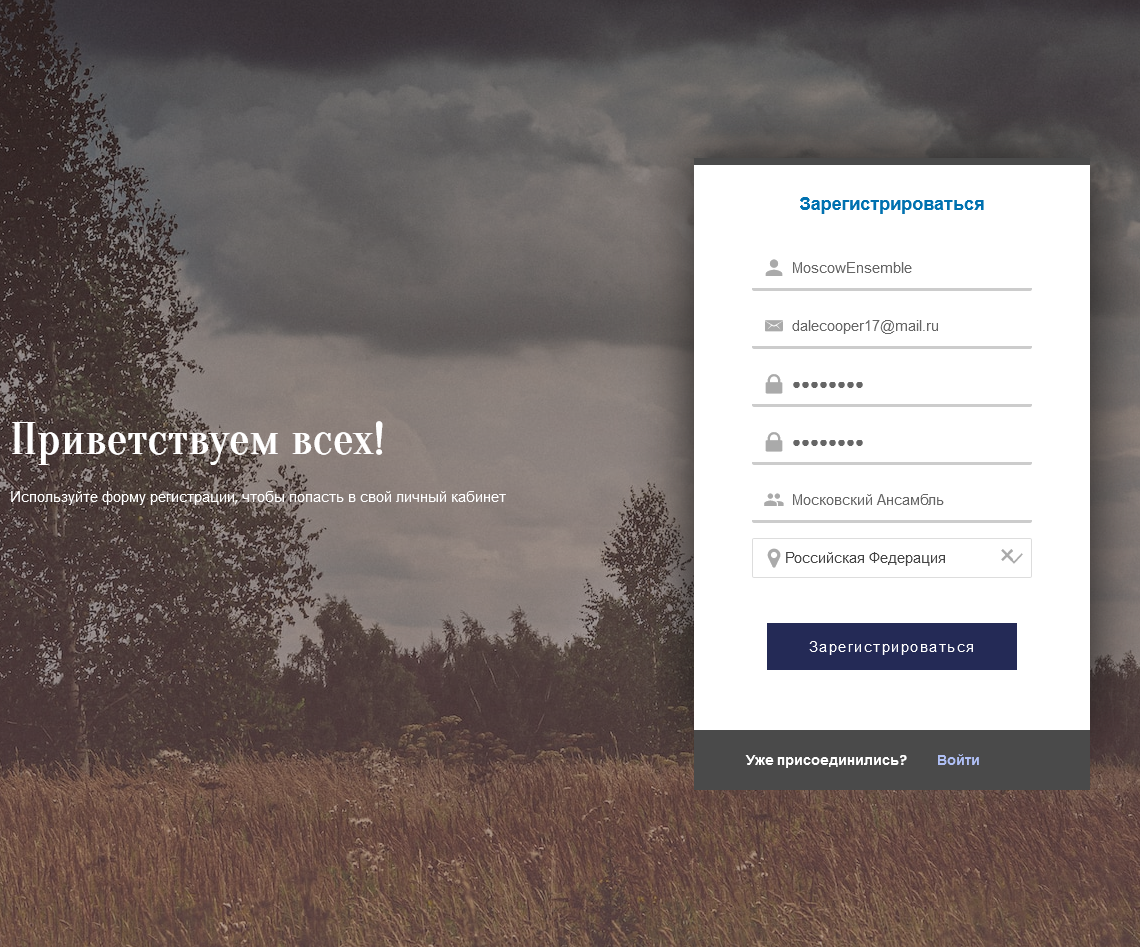 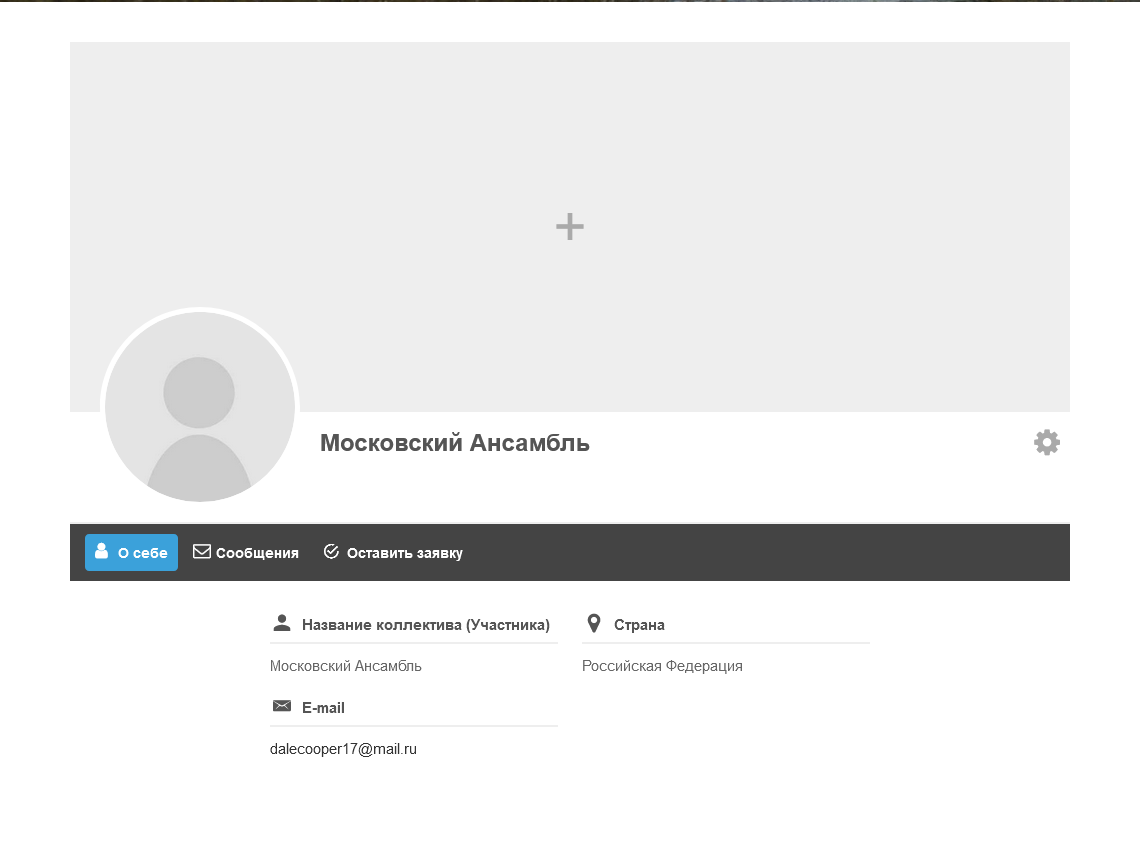 Чтобы войти в личный кабинет надо перейти во вкладку «Войти»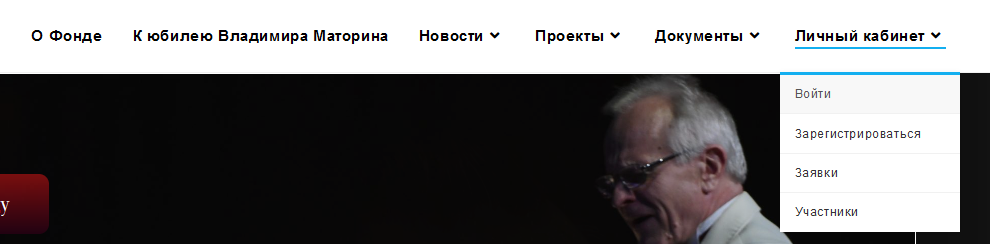 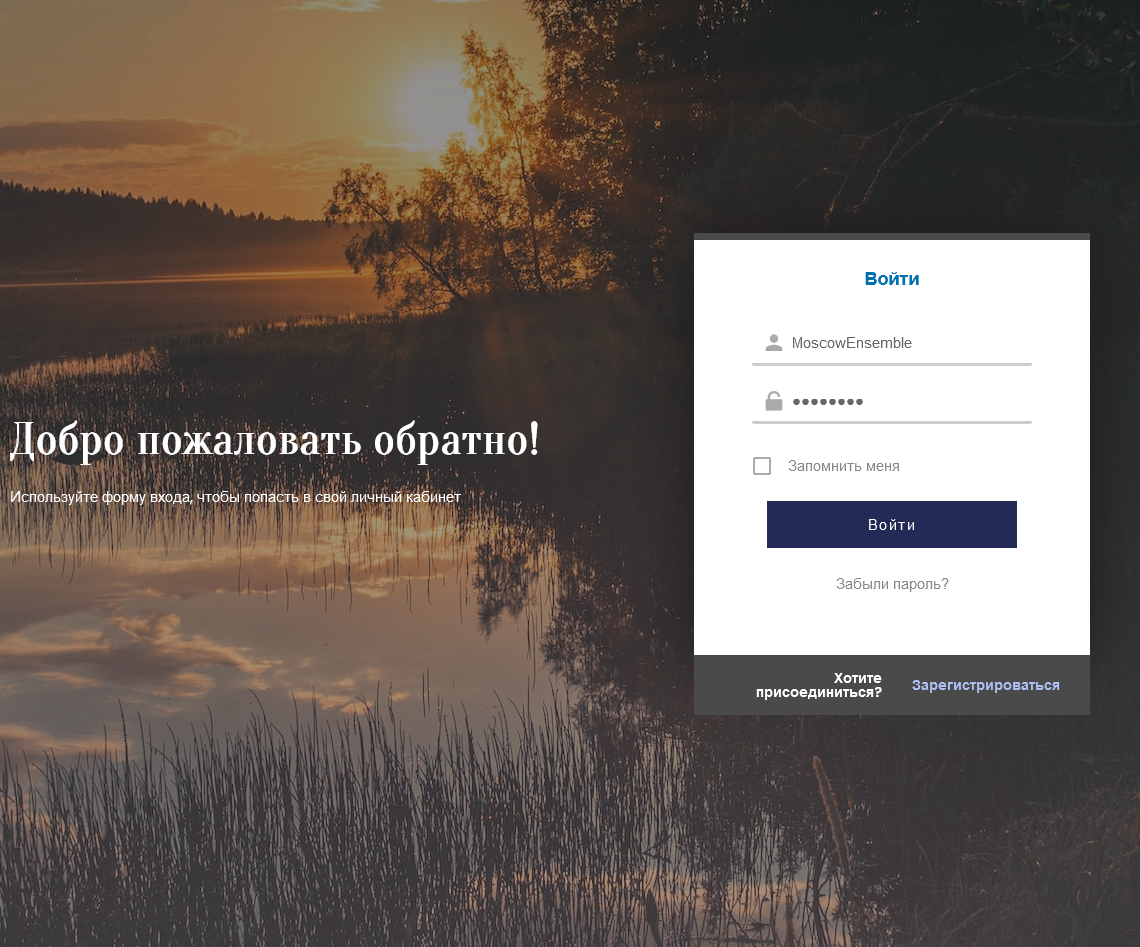 Чтобы отправить заявку на участие в конкурсе нужно:Перейти во вкладку в личном кабинете «Оставить заявку»Заполнить всю необходимую информациюНажать отправить 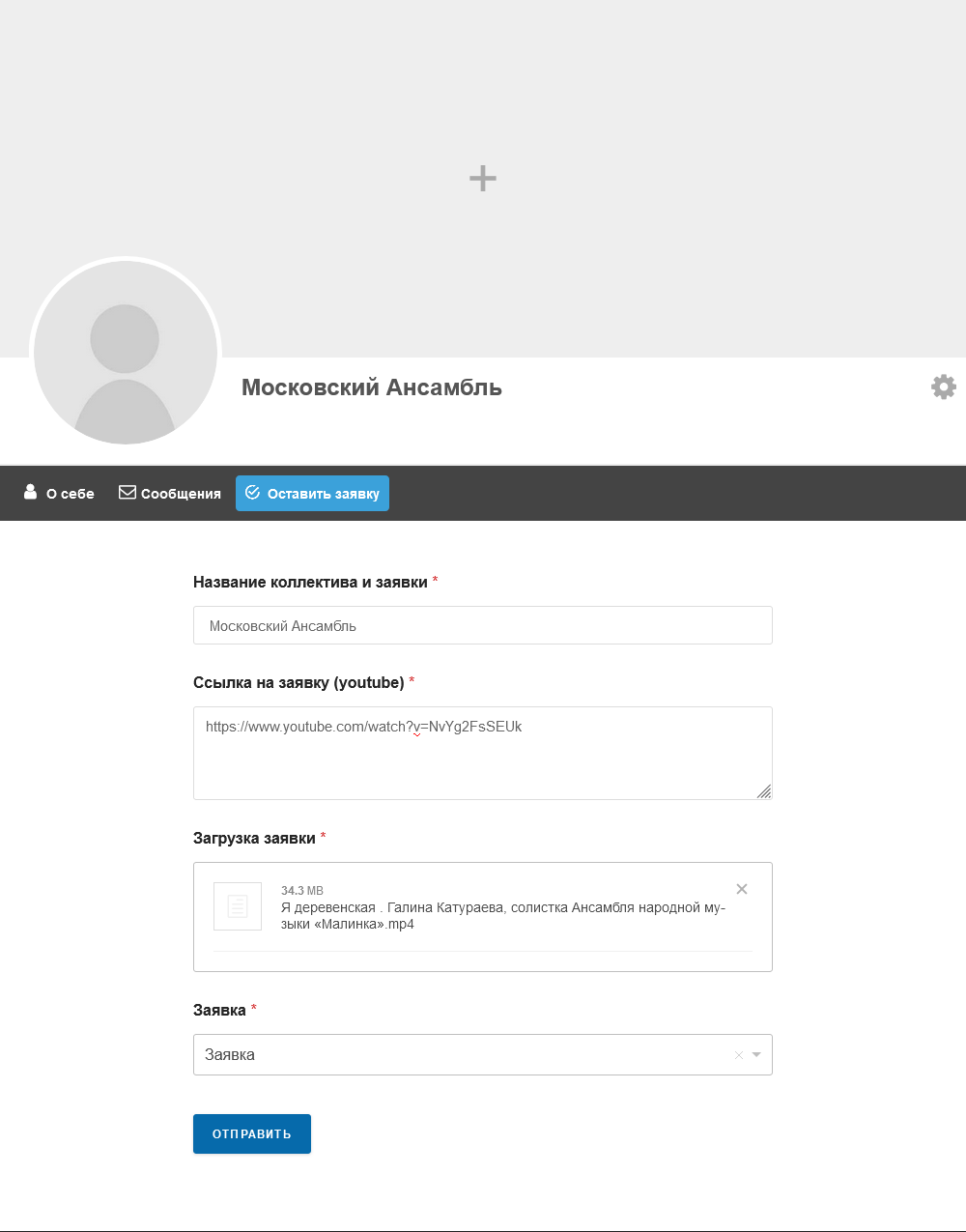 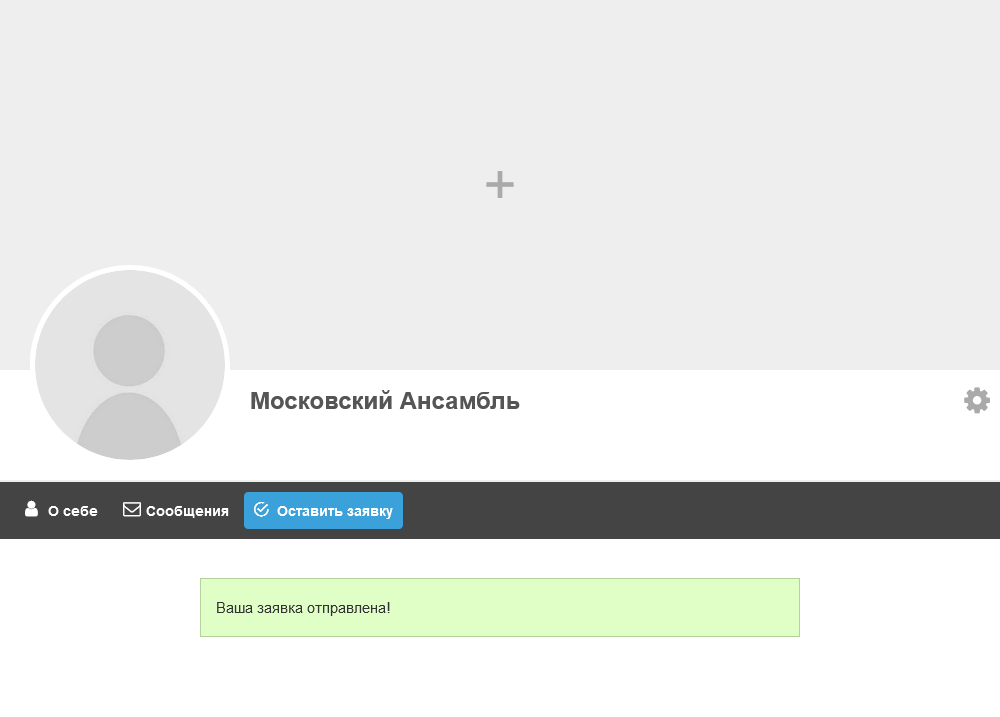 Отправленную заявку можно будет посмотреть на отдельной странице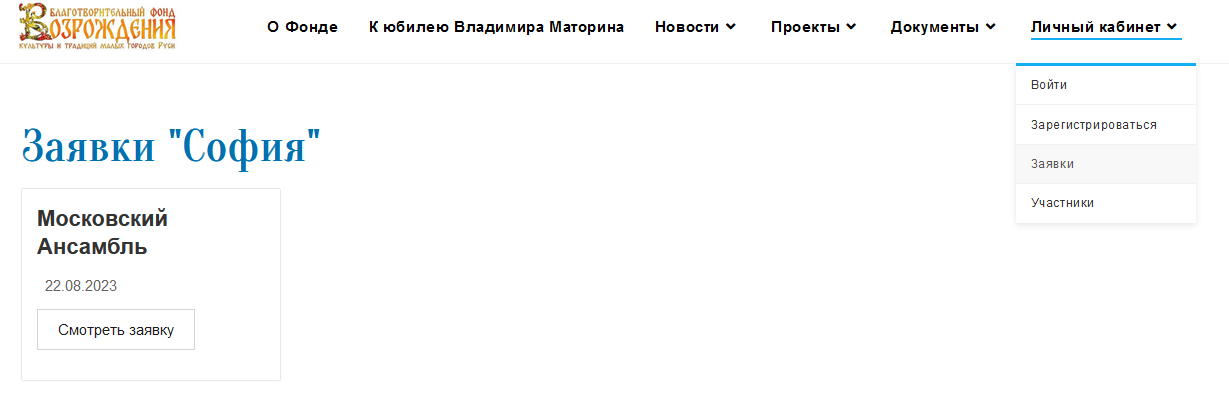 